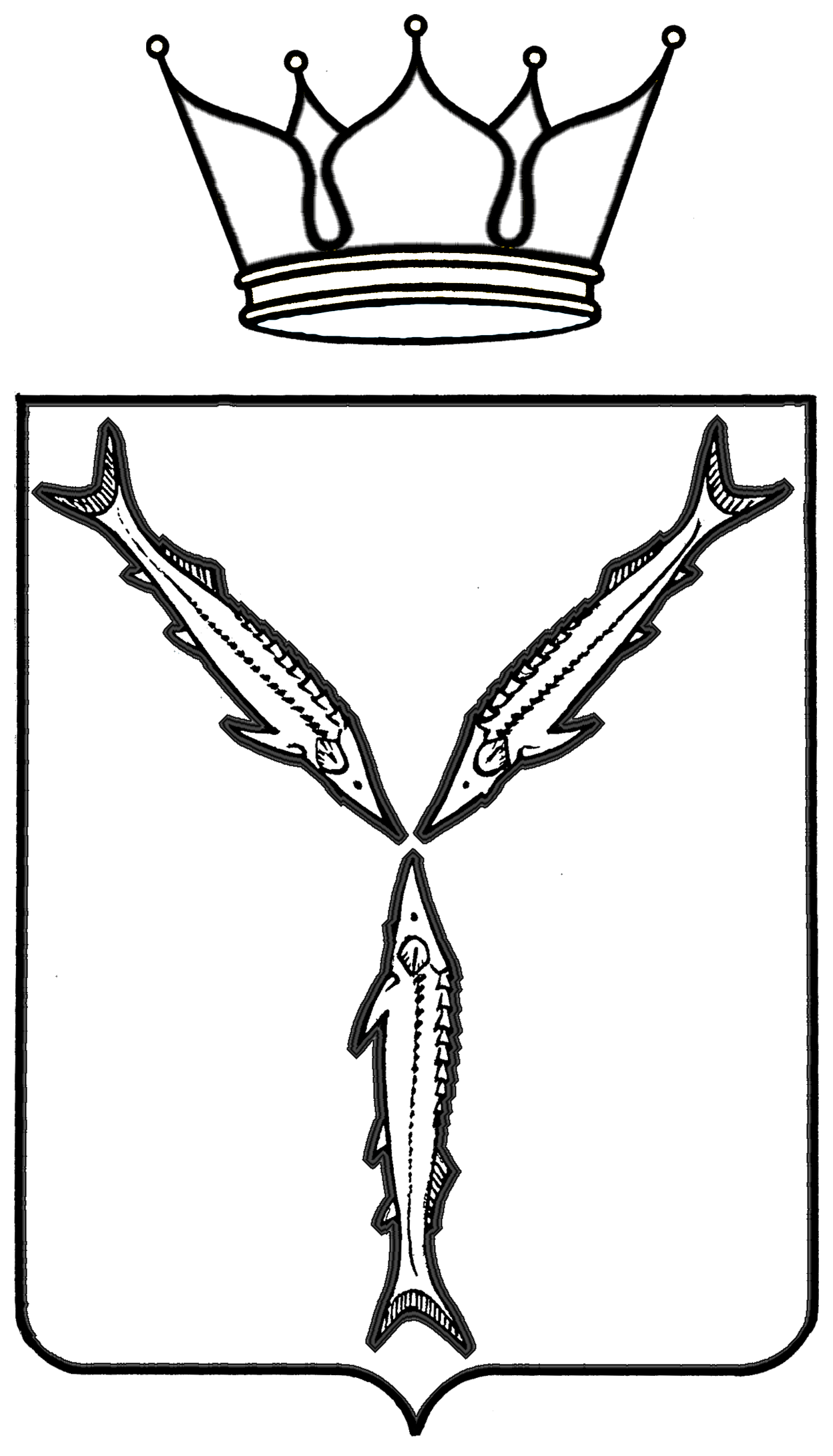 УПРАВЛЕНИЕ ПО ДЕЛАМ ЗАПИСИ АКТОВ ГРАЖДАНСКОГО СОСТОЯНИЯ ПРАВИТЕЛЬСТВА САРАТОВСКОЙ ОБЛАСТИПРИКАЗ
____________№   _______г. СаратовО внесении изменений в приказ управления по делам ЗАГС Правительства Саратовской области от 12 мая 2017 года № 218-ПНа основании Положения об управлении по делам записи актов гражданского состояния Правительства Саратовской области, утвержденного постановлением Правительства Саратовской области от 21 августа 2012 года №500-П, а также руководствуясь Федеральным законом от 17 июля 2009 года № 172-ФЗ «Об антикоррупционной экспертизе нормативных правовых актов и проектов нормативных правовых актов», приказываю: 1. Внести в приказ управления по делам ЗАГС Правительства Саратовской области от 12 мая 2017 года № 218-П «Об утверждении правил проведения антикоррупционной экспертизы нормативных правовых актов и проектов нормативных правовых актов» следующие изменения:в приложении «Правила проведения антикоррупционной экспертизы нормативных правовых актов и проектов нормативных правовых актов управления по делам ЗАГС Правительства Саратовской области»: пункт 16 после слова «гражданами» дополнить словами «Российской Федерации»; пункт 19 после слова «гражданину» дополнить словами «Российской Федерации».2. Настоящий приказ подлежит официальному опубликованию.Начальник управления	Ю.В. Пономарева